Дистанционное задание на 25. 05.2020 для группы 16аДобрый день, уважаемый, обучающийся!Вашему вниманию предлагаются учебные темы  «Рынок труда. Роль  профсоюзов и государства на рынках труда» и « Человеческий капитал»    в разделе «Экономика.  Рынок труда и безработица» по курсу общеобразовательной дисциплины   «Обществознание»:    	При изучении новых тем, Вам не обойтись без актуализации основных категорий и понятий:   трудовые ресурсы (факторы производства), спрос  и предложение, экономическая эффективность, рентабельность, инвестиции, социальные  «амортизаторы». Перечисленные понятия позволят легко адаптироваться в вопросах  заданных тем, раскрывающих тесную взаимосвязь и взаимозависимость   сложных проблем социальной политики и экономической деятельности человека   в условиях рыночной экономики. Особенно  актуален   вопрос  об   увеличении человеческого капитала и его вкладе в экономическое и социальное развитие.Источниками информации для Вас будут:1. А.Г. Важенин. Обществознание: Учебник.- «Академия», 2013. Глава 4, параграфы     4.3, 4.4. (стр. стр.183-197).        2. Тезисный комментарий к содержанию вопросов темы (отмечен символом).3.  Конституция  Российской Федерации (РФ) статьи 30, 37 4. а) Закон РФ от 19 апреля 1991 г. N 1032-1 "О занятости населения в Российской Федерации" (с изменениями и дополнениями в т. ч. - апрель 2020 г). Глава I. Общие положения, ст.1, 3, 7. 7.1; 7.2, ст. 21.б) Трудовой кодекс Российской Федерации (КЗоТ) 2013 года (с изменениями и дополнениями апрель-май 2020г.), раздел I, глава  1, ст. 1-14, Глава 58. О защите трудовых прав и законных интересов работников профессиональными союзами.Тема А.  Рынок труда. Роль  профсоюзов и государства на рынке труда.Тема Б.   Человеческий капитал.Тема А.  Рынок труда. Роль  профсоюзов и государства на рынке труда.Вопросы темы:1. Понятие рынок труда, его  особенности.2. Роль профсоюзов в регулировании рынка труда3.  Государственное регулирование рынка труда в России?1. Понятие рынок труда, его  особенности.Рынок труда — это сфера формирования спроса и предложения рабочей силы. Через рынок труда происходит продажа рабочей силы на определённый срок. Рынок труда характеризуется такими показателями: как численность экономически активного населения,численность людей, занятых в экономике, уровень безработицы.  С одной стороны – платежеспособная потребность работодателей в рабочей силе для организации и развития производства; с другой стороны - совокупность экономически активного населения, предлагающего свою рабочую силу на рынке труда.Объектом купли-продажи на рынке труда является право на использование рабочей силы, предметом торга является определенный вид способностей человека и продолжительность его применения. Он характеризует также отношения в сфере занятости по поводу обмена функционирующих способностей к труду на денежный эквивалент жизненных средств, т.е. на заработную плату.  Рынок труда можно определить как место, где работодатели и работники договариваются об условиях найма, заработной плате, социальных выплатах, условиях труда и т.п. Круг продавцов на рынке труда чрезвычайно разнообразен. В результате взаимодействия спроса и предложения на труд на рынке устанавливается равновесная цена рабочей силы и определяется уровень занятости в экономике. Особенности рынка труда:покупаются только трудовые услуги, а не сам индивид.компенсация за труд представлена не только заработной платой, но и дополнительными льготами (премиальные и денежные вознаграждения, стоимость жилья, социальное обеспечение, стоимость профессионального обучения, культурно-бытового обслуживания и т. д.)трудовые контракты кроме денежного аспекта, сделки включают: содержание и условия труда, микроклимат в коллективе и нормы субординации в руководстве, вероятность сохранения рабочего места и т.д.работники могут отличаться, в частности, способностями, квалификацией, производительностью, опытом, а работы различаются по требуемой квалификации и условиям труда.при покупке рабочей силы продолжительность контрактов продавца и покупателя имеет существенное значение: от нее зависит опыт работника, его производительность труда; работодатель вкладывает средства в обучение работников и прерывание контракта несет ущерб обеим сторонам.к рынку труда относится не только сфера обмена (купля-продажа) труда, но и сфера воспроизводства трудового потенциала (рыночные механизмы образования, профессиональной подготовки и др.) и сфера использования труда (рыночные механизмы управления персоналом на производстве).присутствует большое число структур, представляющих интересы государства, бизнеса, профсоюзов. Каждая из них вносит свой вклад в разработку «правил игры» на рынке труда. Какова роль профсоюзов в этом сложном процессе?? 2. Роль профсоюзов в регулировании рынка труда.В условиях современной России профессиональные союзы (профсоюз)  это  -  добровольные независимые от государственных органов и работодателя общественные организации, созданное для защиты социальных и экономических интересов работников предприятия. Правовыми основами деятельности профсоюзов в нашей стране являются: Конституция Российской Федерации (Ст. 30, 37, часть 3), в которой говорится, что каждый имеет право свободно распоряжаться своими способностями к труду, выбирать профессию, право на вознаграждение за труд без какой-либо дискриминации, право на труд в условиях, соответствующих требованиям безопасности и гигиены, право на защиту от безработицы, право на отдых.Трудовой кодекс Российской Федерации. Глава 58 Трудового кодекса РФ посвящена защите трудовых прав и законных интересов работников профессиональными союзами.Федеральный закон «О профессиональных союзах, их правах и гарантиях деятельности». Федеральный закон описывает основные права профсоюзов, право на объединение в профсоюзы, гарантии прав профсоюзов, независимость профсоюзов, защиту прав профсоюзов и ответственность профсоюзов.Таким образом,  в отличие от других общественных объединений, профсоюзы обладают  правом на представительство и защиту социально-трудовых прав и интересов работников. Они содействуют их занятости, ведению коллективных переговоров, заключению соглашений, коллективных договоров, контролируют  их выполнение, участвуют в урегулировании коллективных трудовых споров.Первоочередными вопросами в области социальной защиты работников на предприятии являются обеспечение гарантированной оплаты труда и занятости.Важнейшие задачи, которые ставят перед собой профсоюзы  всех направлений   (Федерация независимых профсоюзов России (ФНПР), Объединения профсоюзов России «Соцпроф»)  касаются, прежде всего,  сферы трудовых отношений.Улучшение условий труда и обеспечение его безопасности. Постоянная забота профсоюзов это снижение риска гибели на производстве или получение травм;повышение заработной платы;получение дополнительных выплат;работник имеет право на материальную помощь в случаях возникновения тяжелых жизненных обстоятельств;на защиту при расследовании несчастных случаев на производстве и профессиональных заболеваний, по вопросам возмещения вреда, причиненного их здоровью на производстве (на работе);режим рабочего времени и времени отдыха.штрафы на рабочих, накладываемые администрацией предприятий за различные нарушения;пенсионное обеспечение.Методом реализации защитной функции становится организация правового социального партнерства - цивилизованной формы взаимоотношений между профсоюзами, работодателями и правительственными (государственными) структурами.Диапазон партнерской деятельности профсоюзов может быть разным в зависимости от  конкретной ситуации - от прямого социального противостояния своим партнерам до конструктивного взаимодействия с ними.Так как  законодательство постоянно уточняется, то профсоюзы могут выступать инициаторами внесения изменений и дополнений, участвовать в прессе в обсуждении законопроектов и законов. Нормативные акты локального уровня принимаются с участием профсоюзов. Это либо договоры, в которых профсоюз выступает как участвующая сторона, либо акты, к которым профсоюз имеет отношение в соответствии с законом о профсоюзах и Трудовым кодексом РФ.Уточнение нормативной базы тоже должно вестись в соответствии со всеми видами трудовых отношений. Для этого профсоюзные эксперты вместе с юристами обязаны проанализировать каждый нормативный акт с точки зрения всех видов и типов трудовых отношений, учитывая участников и предмет отношений.  ?3.  Государственное регулирование рынка труда в РоссииРегулировать рынок труда - это значит поддерживать работоспособность наемных работников, не допуская снижения их доходов до черты бедности, не допускать чрезмерного увеличения продолжительности рабочего дня и интенсивности труда.Рынок труда в России регулируется рядом законов. Главные из них - закон "О занятости населения РФ" и Трудовой кодекс РФ (ТК РФ), принятый в декабре 2001 г. (с изменениями и дополнениями на 24 апреля, 25 мая 2020 г.) Государственное регулирование рынка труда - комплекс экономических, административных, законодательных и организационных мер государства по защите работников от финансовых потерь, вызванных безработицей.Активное участие государства в экономике означает, что оно выступает в экономической сфере в качестве предпринимателя и соответственно предъявляет спрос на рабочую силу. В государственном секторе спрос определяется общественными потребностями достижения социально значимых целей общества.  Среди важнейших функций государственного регулирования по обеспечению занятости необходимо назвать:совершенствование всей системы распределительных отношений в экономике и в обществе; организацию социальной защиты населения и обеспечение социальных гарантий в рамках занятости и охраны труда; мероприятия по непосредственному поддержанию и содействию занятости населения, созданию и обеспечению работы служб занятости;выработку и осуществление рациональной политики в области трудовой миграции населенияМожно выделить следующие основные задачи, стоящие перед государством на рынке труда:во-первых, достижение такого соотношения между спросом и предложением труда, а также его активной и резервной частями, при котором, с одной стороны, обеспечивается необходимый уровень жизни основной массы населения, а с другой - сохраняются эффективные стимулы к труду;во-вторых, формирование оптимальной профессионально-отраслевой, квалифицированно - образовательной и географической мобильности трудовых ресурсов, что создает предпосылки для повышения эффективности всей рыночной экономики.Регулирование рынка труда предполагает обеспечение выгодности предпринимательства, прибыльности и конкурентоспособности фирм, оказывающих стабилизирующее воздействие на рыночную экономику. В регулирующие функции государства входит согласование интересов работодателей и наемных работников не только в государственном секторе, но и в негосударственных секторах экономики. Для реализации этой задачи используются возможности налоговой системы и создания адекватной правовой среды, в частности в целях правового регулирования деятельности профсоюзов, обеспечения возможностей мобильности капитала, с одной стороны, и рабочей силы - с другойТакже государством должно обеспечиваться равновесие между занятостью и безработицей, соблюдение необходимого соответствия между номинальной (денежной) и реальной заработной платой, поддержание стабильности покупательной способности денежной единицы, а также обоснованной дифференциации (различий) трудовых доходов наемных работников в зависимости от их профессионально-квалификационных, деловых качеств, трудолюбия и добросовестности.  Главный инструмент государственного воздействия на уровень заработной платы - введение минимума заработной платы.        Особое значение в системе государственного регулирования рынка труда играют виды и формы материальной поддержки безработных. Помимо того, что выплачивая пособия по безработице, государство реализует свои социальные функции на рынке труда, оно одновременно регулирует масштабы предложения рабочей силы.  Поэтому решая вопрос о праве на получение пособия, его размерах и сроках получения, правительство каждой страны должно учитывать конкретную ситуацию на национальном рынке труда. Одновременно именно через механизм выплаты пособий по безработице государство осуществляет меры по социальной защите граждан. Государственное регулирование рынка труда должно развиваться как экстенсивно, так и интенсивно. Под экстенсивными методами подразумеваются занятость в государственном секторе экономики и влияние на занятость на негосударственных предприятиях путем предоставления государственного заказа. Интенсивное развитие предполагает рост влияния государства непосредственно на рынок труда, а также воспроизводство трудовых ресурсов, условия найма и производственную мобильность. При этом непосредственная государственная политика на рынке труда должна быть составляющим элементом общеэкономической политики государства, направленной на ускорение роста экономии, ее структурной перестройки, стимулирование инвестиционного и потребительского спроса и т.д.Непосредственно регулирование рынка труда осуществляется через  государственные структуры: Федеральная служба по труду и занятости  (РОСТРУД)Министерство труда и социальной защиты Российской ФедерацииУправление Федеральной Миграционной службы РоссиВедущая роль здесь принадлежит Федеральной службе  по труду и занятости (РОСТРУД)Тема Б.   Человеческий капитал.1. Понятие «человеческий капитал». Почему возрастает роль человеческого капиталав будущем развитии?2. Политика роста человеческого капитала и повышения его капитализации. ?1. Понятие «человеческий капитал». Почему возрастает роль человеческого капитала в будущем развитии?Важнейшим  отличием  рынка труда является то, что он имеет дело с особым ресурсом — «человеческим капиталом».Человеческий капитал  это - запас интеллектуальных способностей и практических навыков, полученных в процессе образования и практической деятельности человека, а в экономической науке – способность людей к участию в процессе производства.  В настоящее время самыми эффективными считаются инвестиции в «человеческий капитал».  Рынки труда бывают конкурентными и неконкурентными.Характерные черты конкурентного рынка труда:значительное число покупателей и продавцов услуг труда;однородные услуги труда (работники с одинаковой квалификацией и эффективностью труда);никто из покупателей и продавцов трудовых услуг не может повлиять на ставку заработной платы (отсутствие монополиста);свободное вхождение в рынок и выход из него для обеих сторон;полная информированность участников рынка труда о спросе и предложении;в поведении участников рынка труда преобладает экономическая мотивация. В результате взаимодействия спроса и предложения на труд на рынке устанавливается равновесная цена рабочей силы и определяется уровень занятости в экономике.  Почему возрастает роль человеческого капитала в будущем развитии? Эксперты Научно-исследовательского университета «Высшей школы экономики» (НИУ ВШЭ) РФ  в течение двух лет разрабатывали тематику человеческого капитала на площадке Центра стратегических разработок. Результатом этой работы стали соответствующие разделы Стратегии социально-экономического развития России до 2024 г. и с перспективой до 2035 г. Целевой сценарий данной Стратегии базируется на трех равнозначных и взаимосвязанных приоритетах:технологическом обновлении; развитии человеческого капитала;построении современного государства. Реализация их обеспечит решительный прорыв в экономическом и социальном развитии за счет формирования и использования информационных   знаний, умений и компетенций людей. Ряд предложений уже приняты, например, решение о повышении минимальной заработной платы до величины прожиточного минимума, вступило в силу с 1 мая 2018 г.Некоторые предложения вошли в отраслевые стратегии развития или в приоритетные проекты, например, решения о развитии медицинской помощи на основе новых  медико-информационных технологий.В начале 2000-х годов высокие темпы экономического роста определялись следующими конкурентными преимуществами России: лидерство среди экспортеров энергоресурсов и высокие цены на энергоносители, ряд реализованных в тот период экономических реформ и растущий платежеспособный спрос населения, беспрецедентно высокая доля населения в трудоспособном возрасте, ускоренный рост образовательного уровня населения. Сегодня потенциал этих преимуществ значительно сократился,  и что главным сравнительным преимуществом российской экономики может стать качество человеческого капитала.В настоящее время лидерами в мире  в этом направлении стали страны, которые научились лучше других формировать и использовать знания, умения, компетенции людей, их способности к дальнейшему обучению и сложноорганизованной совместной деятельности. Те обладатели человеческого капитала, которые имеют возможность эффективно его применять в своей трудовой деятельности, являются ключевыми создателями добавленной стоимости. Рыночная стоимость современной корпорации все в большей степени определяется способностью нанятых ею «мозгов» создавать новые идеи, товары и услуги. Дополнительным аргументом в пользу повышения вклада человеческого капитала в развитие являются результаты исследований, подтверждающие его низкую капитализацию в современной России.!!! Если по индексу человеческого капитала Россия в 2017 г. занимала почетное 16-е место из 130 стран, то, по данным МВФ, по душевому ВВП с учетом паритета покупательной способности (ППС) наша страна находится сегодня только на 55-м месте!!!? Каким образом человеческий капитал влияет на «богатство народов»? Во-первых, он создает и распространяет новые технологии и продукты. Во-вторых, обладатели высокого человеческого капитала быстрее осваивают такие технологии и внедряют их в производство и повседневную жизнь, генерируя тем самым спрос на инновации.Более образованные и квалифицированные специалисты способны к более сложному труду, а последний создает больше добавленной стоимости в единицу времени, чем труд малоквалифицированного работника.Все это дает как прямой вклад в ВВП, так и косвенный — через рост совокупной факторной производительности, т.е. способности производить больше и дешевле на единицу затрат труда и капитала. Другое дело, что величина этого вклада определяется не только самим человеческим капиталом, но и действиями тех, кто его использует. Среди внешних эффектов (экстерналий) человеческого капитала — более высокое качество социальных связей, гражданской активности и культуры общества.? 2. Политика роста человеческого капитала и повышения его капитализации.Человеческий капитал: основные проблемы.1. Демографические вызовы. Они обусловлены старением населения и сокращением  доли лиц в трудоспособном возрасте. В России старение населения сопровождается не только увеличением доли населения в пенсионном возрасте, но и постарением рабочей силы, что создает серьезные риски для запуска технологического прорыва. 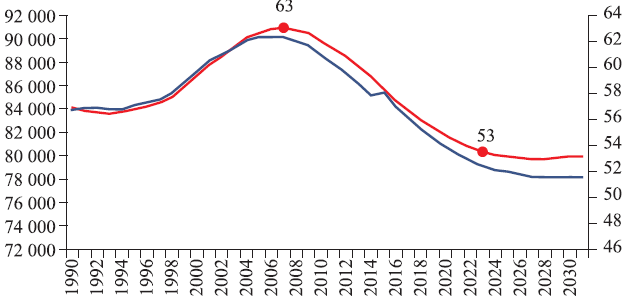 Тыс. человекПроцент от численности населения. Рис. 1. Население в трудоспособном возрасте Россия 1990-2035ггНаиболее адекватным способом преодоления последствий старения в пенсионной сфере выступает более поздний выход на пенсию. Стимулирование экономической активности молодежи и пожилых людей позволит частично компенсировать уменьшение численности трудовых ресурсов России. Профессиональное обучение и переобучение взрослых — важный источник пополнения и воспроизводства человеческого капитала. Оно обеспечивает предложение необходимых профессиональных навыков и особенно важно для пожилых работников и работников с низкой квалификацией.2. Продолжительность жизни. Этот показатель поднялся до 71,9 года, а в 2017 г. по предварительной оценке достиг 72,6 года. Но по продолжительности жизни сохраняется значительный разрыв — примерно  9 лет — с западноевропейскими странами (71,4 года против 80,9 года в 2014 г.).  В Послании Президента РФ Федеральному Собранию 2018 г. поставлена амбициозная задача. Увеличение средней продолжительности жизни при рождении (выше 80 лет). Ключевые решения по достижении данного результата связаны со здравоохранением, индустрией здоровья и социальным обслуживанием людей старших возрастов.3. Плохое равновесие в здравоохранении.  В российском здравоохранении главными препятствиями на пути достижения целевых ориентиров по средней продолжительности жизни при рождении являются дефицит ресурсного обеспечения, технологическая отсталость, недостаточные качество первичной медико-санитарной помощи и квалификация медицинских кадров. Система здравоохранения не готова ответить на вызовы старения из-за неразвитости гериатрической и реабилитационной помощи, недостаточности мер по ведению больных с хроническими заболеваниями.Ускоренное развитие индустрии здоровья становится ведущим трендом экономики XXI в.Можно уверенно утверждать, что сдвиг ядра экономики от промышленности к здравоохранению, образованию и науке сыграет в XXI в. точно такую же роль, которую в XIX столетии сыграл сдвиг от аграрного сектора к индустриальному.Пропустить этот сдвиг, промедлив с необходимыми технологическими и организационными изменениями в секторах, формирующих человеческий капитал, означало бы обречь страну на отставание. Рост потребностей в медицинской помощи вместе с удорожанием новых медицинских технологий будут требовать роста государственных затрат на здравоохранение не менее чем на 1,8% ВВП4. Если «ядро» человеческого капитала — знания и умения, производящие добавленную стоимость для экономики и доходы для его обладателей, то РОЛЬ ОБРАЗОВАНИЯ ЯВЛЯЕТСЯ КЛЮЧЕВОЙ. Именно в процессе обучения — формального и неформального — создается человеческий капитал. Сегодня  Россия входит в число лидеров по показателям охвата высшим и средним профессиональным образованием.Комплексную оценку влияния образования на качество человеческого капитала и его капитализацию позволяет сделать индекс человеческого капитала. Он состоит из 4 частных индексов:По интегральному (общему) значению Россия заняла почетное 16-е место.По первому частному индексу, который измеряет уровень формального общего и профессионального образования (потенциал), мы входим в пятерку лидеров (4-е место) Второй частный индекс измеряет формальное использование имеющегося образовательного потенциала и свидетельствует о нашей конкурентоспособности (18-е место). Однако оба индекса замеряют успешность системы образования для индустриальной экономики XX в.Для успехов в постиндустриальном развитии важны третий и четвертый частные индексы.Третий частный индекс  (по развитию) измеряет постоянное наращивание человеческого капитала через повышение квалификации и перепрофилирование — здесь мы уже проигрываем, занимая 33-е место.!Четвертый оценивает владение новыми знаниями и компетенциями XX в., где мы отстаем еще более серьезно (42-е место). При этом по такому важнейшему для роста экономики индикатору, как «доступность квалифицированных работников», Россия занимает 89-е место в мире.В постиндустриальной экономике при достаточно высоком формальном качестве человеческого капитала мы имеем низкий ВВП на душу населения. Это говорит о том, что система образования не дорабатывает в части формирования и быстрого обновления современных знаний, навыков и компетенций для постиндустриальной экономики.NB Формируя работников с необходимыми компетенциями (творческими, предпринимательскими и цифровыми), образование стимулирует бизнес создавать новую занятость, при которой, такой труд оказывается высокопроизводительным. Существующая модель образования таких компетенций не обеспечивает. Как и  здравоохранение, система образования отличается недофинансированием.  Если в Стратегии социально-экономического развития России до 2024 г. и с перспективой до 2035 г. делать акцент на повышении качества и капитализации человеческого капитала, ключевые решения должны быть направлены на изменения в системе образования, реализация которых потребует дополнительного финансирования.5. Кардинальное повышение производительности труда  может быть достигнуто только при изменении российской модели рынка труда. При высоком формальном уровне образования работников мы сегодня имеем низкую производительность труда и низкую капитализацию навыков и знаний экономически активного населения.Особенность российской модели рынка труда заключается в том, что на все макроэкономические шоки и кризисы мы реагируем скачками реальной заработной платы при сохранении стабильной общей численности занятых.Поскольку одним из ключевых приоритетов Стратегии социально- экономического развития России до 2024 г. и с перспективой до 2035 г. является повышение производительности труда, важно отметить, что у нас в стране практически не работает такой важный механизм ее роста, как «созидательное разрушение». Суть его в том, что процессы создания новых (производительных) и ликвидации старых (низко производительных) рабочих мест идут параллельно. Когда высвобождаемые работники попадают в программы поддержки безработных, переобучаются и возвращаются на рынок труда с новыми компетенциями, то процесс их высвобождения не влечет за собой снижения производительности труда.Если альтернативой поддержки безработных является неформальная занятость, то это приводит к снижению производительности труда, так как в данном сегменте экономики производительность труда традиционно ниже, чем в наблюдаемой экономике.Если в экономическом развитии ставка делается на технологический прорыв и экономику знаний, то многие нормы, регулирующие трудовые отношения, должны измениться.6. Качество человеческого капитала растет при расширяющемся среднем классе и сокращении бедности.Образование, профессионально-квалификационный статус и бюджет развития — основные признаки среднего класса. Именно домохозяйства с бюджетом развития, в которых большинство взрослых имеют или получают высшее образование, являются основными соинвесторами и контролерами качества образовательных и медицинских услуг, предъявляют спрос на инновационную городскую инфраструктуру и качественные досуговые услуги.  Домохозяйства, благосостояние которых соответствует бюджету развития, являются ядром социальной базы поддержки изменений, направленных на формирование современного качества человеческого капитала. Они создают диверсифицированный платежеспособный спрос, мотивируют производителей услуг к повышению качества, выступают в роли инвесторов, а практики потребительского выбора помогают им развивать креативное мышление, лидерские качества, навыки предпринимательства и принятия ответственных решений.Если мы не выйдем на тренд роста численности домохозяйств с бюджетом развития, то не сможем запустить многие проекты, формирующие высокое качество человеческого капитала: непрерывное образование, здоровый образ жизни, накопительную пенсионную систему и др.7. Группа бедного населения, имеющая доходы ниже минимальной потребительской корзины. Данные по структуре бедности свидетельствуют о преобладании трудоспособных среди бедных, и это говорит о том, что причины бедности связаны с занятостью и качеством человеческого капитала бедных. Следовательно,  для снижения уровня бедности  потребуются меры, направленные на поддержку доходов семей с детьми,  решения в области здравоохранения для пожилых,  улучшения в системе социального обслуживания.8. Целевая установка на сокращение бедности в 2 раза и повышение качества жизни старшего поколения потребует модернизации системы социальной защиты.Для значительного числа семей с детьми проблему бедности невозможно эффективно решить без изменений в программах содействия занятости родителей. В настоящий момент адресная поддержка бедных находится на периферии государственной системы социальной защиты, а при предоставлении мер социальной поддержки доминирует категориальный принцип выделения получателей;ключевая проблема качества жизни пожилых — это размер пенсии и здравоохранение для «старших» пенсионеров (в возрасте 65 лет и старше). Итак, приоритетными направлениями политики повышения качества человеческого капитала являются:образование, которому отводится лидирующая роль в формировании человеческого капитала; здравоохранение;система социальной поддержки населения;изменения в российской модели рынка труда; мобилизация всех потенциалов наращивания качественного человеческого капитала и повышение трудовой мобильности. Выполняя задания Вам необходимо:1. Усвоить основные понятия темы:  рынок труда, человеческий капитал, , профессиональный союз, регулирование рынка труда. государственное регулирование рынка труда    новая модель рынка труда. Целесообразно составить словарь терминов.          2.  Внимательно ознакомиться с тезисным комментарием к содержанию вопросов тем (отмечен символом)  и лекционным материалом  темы   Б. «Человеческий капитал». Составить подробный план темы.3. Ознакомиться с содержанием: а) Закон РФ от 19 апреля 1991 г. N 1032-1 "О занятости населения в Российской Федерации" (с изменениями и дополнениями). Глава I. Общие положения, ст.    1.,3,7. 7.1; 7.2, ст. б) Трудовой кодекс Российской Федерации 2013 года, раздел I, глава  1, ст. 1-14, Глава 58 защите трудовых прав и законных интересов работников профессиональными союзами.в) Трудовой кодекс Российской Федерации 2013 года, Часть пятая, раздел III . Защита трудовых прав и свобод. Ст. ст.352, 353, 353(1). Выделить в упомянутых статьях главную мысль.Желаю  удач в творческом поиске  ответов на поставленные вопросы, предложенные задания   к теме! Все задания выполняются в письменной форме и отправляются на  электронный адрес преподавателя: iris-svv@yandex.ru